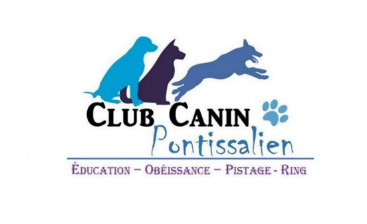 Concours Ring du 27 et 28 Août 2022									Pontarlier, le 1er Mars 2022Madame, Monsieur,Le Club Canin Pontissalien a le plaisir de vous inviter à participer à la Coupe des Clubs Rings de Franche Comté organisée les 27 et 28 Août 2022 sur le terrain du club.Le juge pressenti sera Eric VOLLE.Les Hommes Assistants seront Sébastien FABRE (I) et Terry VINTSE (II).Le prix de l’engagement est fixé à 17 Euros (chèque à l’ordre du CC Pontissalien)La priorité sera donnée aux chiens inscrits à la Coupe des Club (feuille spécifique à nous retourner).Néanmoins, les concurrents hors Coupe des Clubs et hors régionales seront les bienvenus en fonction des places disponibles.Les engagements signés et cachetés par votre club doivent être adressés à :Florian Hyvert -27 Rue Chirveaux 25300 PontarlierEmail : florianhyvert@yahoo.comLes inscriptions doivent être faite avant le 13 Août 2022.Vous trouverez sur place un espace de restauration rapide et une buvette.Florian HYVERTPrésident du C.C Pontissalien